 Equal Opportunities Monitoring Form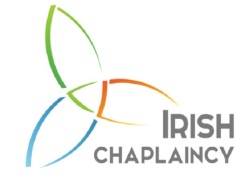 Post Applied for ___Outreach Worker _________________________________________________Please highlight the relevant fields below to enable the Irish Chaplaincy to monitor its Equal Opportunities Policy. Monitoring is recommended by the Codes of Practices for the elimination of discrimination on the grounds of sex, race, age, religion of philosophical belief, sexual orientation, marital status or disability. This information is used for no other purposes and will be treated as confidential.Ethnic OriginMixed 				Asian			White			Black			OtherWhite & Asian			Indian   		British			Caribbean 	Chinese  White & Black Caribbean 	Pakistani 		Irish			African     	Other      White & Black African		Bangladeshi		Other			Other      Other				Other 		If ‘other’, please specifyMarital StatusSingle			Married	 		Divorced 		Separated 		Widowed Civil Partner 		Other			Please specify 		SexMale			Female			Trans Man 		Trans Woman Faith/ReligionSikh 			Buddhist 		Christian 		Hindu			Muslim Jewish			Other			Please specify Sexual OrientationLesbian	 		Gay Man 		Bisexual 		Heterosexual 		Decline to answer Other 			please specifyDisabilityThe Equality Act (2010) states that a person has a disability if they have a physical or mental that has a substantial and long term adverse effect on their ability to perform normal day-to-day activities. For the purposes of the Act substantial means more than minor or trivial; long term means that the effect of the impairment has last or is likely to last for at least 12 months; and normal day-to-day activities includes everyday things like eating, washing, walking and going shopping. Do you meet the Equality Act definition as set out above? 				Yes 	No  if yes please specify